November Exam Homework.L5 Q) How do vaccines work?                                                          ………………………………………………………………………………………………………………………………………………………………………………………………L5 Q) Describe the processes of Aseptic technique………………………………………………………………………………………………………………………………………………………………………………………………………………………………………………………………………………………………L5 Q) What are zones of inhibition?………………………………………………………………………………………………………………………………………………………………………………………………L5 Q) Antibiotic resistance is caused by…... ….............................................................................................……………………………………………………………………………………………L5/6/7 Q) How does the body defend itself from pathogens? ......................................................................................................................................................................................................    L5 Q How do microbes become resistant to antibiotics?…………………………………………………………………………………………………………..		Extension.L6 Q Research and write notes on the Measles, Aids, Salmonella, Rose black spot, Malaria, Tobacco mosaic virus and Gonorrhoea.Include pathogen type, transmission, symptoms and treatment.  November Exam Homework (2016) by C. Watson, English Martyrs’ Catholic School shared under a CC-BY 4.0 (Creative Commons Attribution 4.0 International License ) licence.          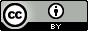 